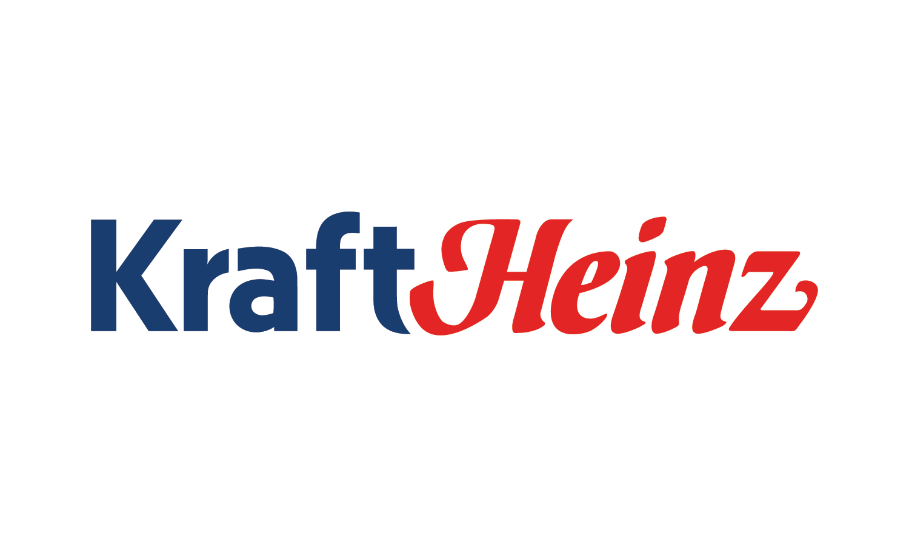 Manufacturing Management Internship ProgramThe Kraft Heinz Company is revolutionizing the food industry – we will be the most profitable food company powered by the most talented people with unwavering commitment to our communities, leading brands and highest product quality in every category in which we compete. As a global powerhouse, Kraft Heinz represents over $26.5 billion in revenue and is the 5th largest food and beverage company in the world. At Kraft Heinz, to be the BEST food company, growing a BETTER world is more than a dream – it is our GLOBAL VISION.  To be the best, we want the best – best brands, best practices and, most importantly, the best people.Owners Only.  Kraft Heinz is laser focused on hiring top talent who want to be owners.  Owners of their career, owners of their personal results and owners of The Kraft Heinz Company.  We are empowered to deliver results and continuously raise the bar for ourselves and our teams.  We unapologetically expect to win.  The opportunities for growth and rewards are earned by exceptional leaders at every level who deliver results with positive energy.   Distinctive performers achieve distinctive careers and will outpace their peer groups regardless of industry.  Are you ready for a seat at our table?The Manufacturing Management Internship Program is an opportunity to be placed on a team to do meaningful work alongside Kraft Heinz Manufacturing Leaders. This is a top talent sourcing strategy to help Kraft Heinz be the best. The individuals that are hand selected for this opportunity will join us on a project based role in a manufacturing plant. This program is designed for leaders who seek a performance based culture built on meritocracy - ambitious, hard-working, passionate employees who deliver results will be rewarded accordingly. The internship will be project based in nature supporting our manufacturing and operations functions. In addition to a clearly defined project, you will be immersed in weekly learning opportunities and social experiences with your Kraft Heinz colleagues as well as the opportunity to understand our iconic brand portfolio. Our Manufacturing network includes locations in the below cities. Interns will be asked to influence their final placement by communicating their top three Plant location choices. Placement will be based on business need.  Interested in exploring this opportunity further from the perspectives of our Trainees?Visit https://kraftheinztalentblog.com/This opportunity may be for you if: You have an eye for continuous improvementYou have achieved great things while remaining hungry yet humbleYou show a proven history of setting and delivering against goals and massively over delivering You bring positive energy to every interaction and projectYou have the ability to simplify the complex and solve the root cause of a problemYou show demonstrated integrity; you never take shortcuts when it comes to integrityYou are mobile within U.S. to begin your internship in a Manufacturing locationYou have a minimum grade point average of 3.3 on a 4.0 scale (or top 25% of sliding GPA scale)You are pursuing Bachelor’s degree in Manufacturing, Engineering, Production/Operations, Supply Chain Management/Logistics, Management, Industrial Labor Relations, Food Science, Food Safety, Biological Sciences, Quality Assurance, Environmental Health and Safety, or any related majorsPursuing a Bachelor's degree and currently in your Junior year; eligible to complete internship in Summer 2018The Kraft Heinz Company is an equal opportunity employer and is committed to providing qualified applicants consideration for employment without regard to race, color, religion, sex, national origin, sexual orientation, gender identity, disability, protected veteran status or any other applicable federal or state-protected classification. As an equal opportunity employer, the Kraft Heinz Company is committed to a diverse and inclusive workforce. In order to ensure reasonable accommodation for individuals protected by Section 503 of the Rehabilitation Act of 1973, the Vietnam Veterans Readjustment Act of 1974, and Title I of the American’s with Disabilities Act of 1990, applicants that require accommodation in the job application process may contact 847-646-0528 or recruitment.accommodations@kraftheinz.com for assistance.EastMidwestMidwestSouth West Avon, NYAlbany, NYKendallville, INFort Smith, AREscalon, CADover, DEBeaver Dam, WIKirksville, MOFt. Myers, FLIrvine, CALowville, NYChampaign, IL Mason City, IAGarland, TXOntario, ORSuffolk, VAColumbia, MOMason, OHJacksonville, FLSan Diego, CAWalton, NYCoshocton, OHMassillon, OHNewberry, SCTulare, CAWinchester, VACedar Rapids, IAMuscatine, IAFresno, CADavenport, IANew Ulm, MN Fullerton, CAFremont, OHSpringfield, MOGranite City, ILWausau, WIHolland, MIWoodstock, IL